МИНИСТЕРСТВО ПРОСВЕЩЕНИЯ РОССИЙСКОЙ ФЕДЕРАЦИИфедеральное государственное бюджетное образовательное учреждение высшего образованияКРАСНОЯРСКИЙ ГОСУДАРСТВЕННЫЙ ПЕДАГОГИЧЕСКИЙ УНИВЕРСИТЕТ ИМ. В.П. АСТАФЬЕВА(КГПУ им. В.П. Астафьева)КАФЕДРА Теоретических основ физического воспитанияРАБОЧАЯ ПРОГРАММА ДИСЦИПЛИНЫМЕТОДИКА ОБУЧЕНИЯ И ВОСПИТАНИЯ ПО ФИЗИЧЕСКОЙ КУЛЬТУРЕ Направление подготовки:44.03.05 Педагогическое образованиенаправленность (профиль) образовательной программы:Физическая культура и безопасность жизнедеятельностиКвалификация (степень) выпускника БАКАЛАВРКрасноярск 2020Рабочая программа дисциплины «Методика обучения и воспитанияпо физической культуре» разработана профессором кафедры ТОФВ, к.п.н. А. Н. Савчуком.Рабочая программа дисциплины обсуждена на заседании кафедры теоретических основ физического воспитанияпротокол № 9 от «17» мая 2017 г.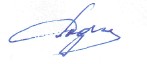 Заведующий кафедрой                                                Сидоров Л.К. Одобрено научно-методическим советом Института физической культуры, спорта и здоровья им. И.С.Ярыгина  протокол № 9  от «26»  мая 2017 г.Председатель  НМС                                                             Бордуков М.И. 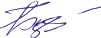 Рабочая программа дисциплины « Методика обучения и воспитания по физической культуре» актуализирована профессором кафедры ТОФВ, к.п.н. А. Н. Савчуком.

протокол  № 8 от «15» мая 2018 г.Заведующий кафедрой                                                  Сидоров Л.К.  Одобрено научно-методическим советом Института физической культуры, спорта и здоровья им. И.С.Ярыгина  протокол № 10 от  «21» июня 2018 г.Председатель  НМС                                                               Бордуков М.И. Рабочая программа дисциплины « Методика обучения и воспитания по физической культуре» актуализирована профессором кафедры ТОФВ, к.п.н. А. Н. Савчуком.протокол № 1 от «5» сентября  2018 г.Заведующий кафедрой                                                         Сидоров Л.К. Одобрено  научно-методическим советом Института физической культуры, спорта и здоровья им. И.С.Ярыгина  протокол № 1 от «20» сентября 2018 г.Председатель   НМС                                                              Бордуков М.И.  
Рабочая программа дисциплины « Методика обучения и воспитания по физической культуре» актуализирована профессором кафедры ТОФВ, к.п.н. А. Н. Савчукомпротокол № 8 от «3» мая  2019 г.Заведующий кафедрой                                               Сидоров Л.К



Одобрено  научно-методическим советом Института физической культуры, спорта и здоровья им. И.С.Ярыгина  протокол № 8 от «20» мая 2019 г.Председатель   НМС                                                              Бордуков М.И. Рабочая программа дисциплины « Методика обучения и воспитания по физической культуре» актуализирована профессором кафедры ТОФВ, к.п.н. А. Н. Савчуком
прокол № 9 от « 13» мая 2020 г.
Заведующий кафедрой                                                 Сидоров Л.К. Одобрено  научно-методическим советом Института физической культуры, спорта и здоровья им. И.С.Ярыгина  протокол № 8 от « 20»  мая 2020 г.
 
Председатель НМС                                                 Бордуков М.И Лист внесения измененийДополнения и изменения в рабочую программу дисциплины на 2020/2021 учебный годВ программу вносятся следующие изменения: 1. Обновлены титульные листы рабочей программы, фонда оценочных средств в связи с изменением ведомственной принадлежности ‒  Министерству просвещения Российской Федерации.2. Обновлена и согласована с Научной библиотекой КГПУ им. В.П. Астафьева «Карта литературного обеспечения (включая электронные ресурсы)», содержащая основную и дополнительную литературу, современные профессиональные базы данных и информационные справочные системы. 3. Обновлена «Карта материально-технической базы дисциплины», включающая аудитории для проведения занятий лекционного типа, занятий семинарского типа, курсового проектирования (выполнения курсовых работ), групповых и индивидуальных консультаций, текущего контроля успеваемости и промежуточной аттестации, помещения для самостоятельной работы обучающихся в КГПУ им. В.П. Астафьева) и комплекс лицензионного и свободно распространяемого программного обеспечения.Программа пересмотрена и одобрена на заседании кафедры теоретических основ физического воспитания,«13» мая 2020 г., протокол № 9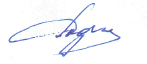 Внесенные изменения утверждаю:Заведующий кафедрой Сидоров Л.К. _________________________________Одобрено НМСС(Н) Института физической культуры, спорта и здоровья им. И.С. Ярыгина,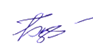 «20» мая 2020 г., протокол № 8Председатель Бордуков М.И. ________________________________________ПОЯСНИТЕЛЬНАЯ ЗАПИСКАМесто дисциплины в структуре образовательной программыРабочая программа дисциплины «Методика обучения и воспитания по физической культуре» для подготовки обучающихся по направлению 44.03.01 Педагогическое образование в рамках основной образовательной программы бакалавриата разработана в соответствии с требованиями федерального государственного образовательного стандарта высшего образования по направлению подготовки 44.03.01 Педагогическое образование (уровень бакалавриата), утверждѐнного приказом Министерства образования и науки Российской Федерации от 4.12.2015 г. № 1426 (зарегистрировано в Минюсте России 16.01.2016 г. № 40536), профессиональным стандартом «Педагог», утверждѐнного приказом Министерства труда и социальной защиты РФ № 544н (зарегистрировано в Минюсте России 6.12.2013 № 30550).Дисциплина «Методика обучения и воспитания физической культуре и спорту в педагогической интернатуре» входит в обязательные дисциплины базовой части учебного плана подготовки бакалавров и изучается на 3 и 4 курсах в 5, 6, 7, 8 семестрах.Трудоѐмкость дисциплиныНа дисциплину выделяется 360 часов (10 З.Е.), в том числе 74 часа на аудиторные занятия, 84 часа на практические занятия, 166 часов на самостоятельную работу, 36 часов на контроль.Цель освоения дисциплины: формирование систематизированных знаний об общепедагогических принципах, методах, средствах, а также методике обучения по физической культуре и спорту.Планируемые результаты обученияПК-1 Готовность реализовывать образовательные программы по учебному предмету в соответствии с требованиями образовательных стандартов;ПК-2 Способность использовать современные методы и технологии обучения и диагностики;ПК-12 Способность руководить учебно-исследовательской деятельностью обучающихся.Планируемые результаты обученияКонтроль результатов освоения дисциплиныТекущий контроль успеваемости осуществляется путѐм оценки результатов выполнения заданий практических, самостоятельных работ, посещения занятий.Итоговый контроль по дисциплине (промежуточная аттестация) осуществляется в форме экзамена, на котором оценивается работа, выполняемая в течение семестра;Оценочные средства результатов освоения дисциплины, критерии оценки выполнения заданий представлены в разделе «Фонды оценочных средств для проведения промежуточной аттестации».Перечень	образовательных	технологий,	используемых	при освоении дисциплины:Современное традиционное обучение (лекционно-семинарская- зачетная система).Педагогические	технологии	на	основе	гуманно-личностной ориентации педагогического процесса:а)	Педагогика сотрудничества;Педагогические	технологии	на	основе	активизации	и интенсификации деятельности учащихся (активные методы обучения):а)	Игровые технологии;б)	Технология проектного обучения (метод жизненных заданий,«Дальтон-план», кейс-стадии метод);в)	Интерактивные	технологии	(дискуссия,	дебаты,	дискурсия, проблемный семинар, тренинговые технологии);Педагогические	технологии	на	основе	эффективности управления и организации учебного процесса:усовершенствования и реконструирования материала: а)	Технологии модульного обучения;б)	Технологии интеграции в образовании;в)	Технологии концентрированного обучения.ТЕХНОЛОГИЧЕСКАЯ КАРТА ОБУЧЕНИЯ ДИСЦИПЛИНЫМетодика обучения и воспитания по физической культуреЭкзамен-6СОДЕРЖАНИЕ ОСНОВНЫХ РАЗДЕЛОВ И ТЕМ ДИСЦИПЛИНТематика лекционного курса 3 курс 5 семестрТема 1. Физическое воспитание детей раннего и дошкольного возраста. Физическое воспитание (понятие).Тема 2. Физическое воспитание детей школьного возраста Тема 3. Физическое воспитание в начальных классахТема 4. Физическое воспитание в средних классах Тема 5. Физическое воспитание в старших классахТема 6. Внеклассная работа по физическому воспитанию школьников Тема 7. Внешкольная работа по физическому воспитанию школьников Тема 8. Планирование учебной работы в школеТема 9. Урок физической культурыТематика практических занятий 3 курс 5 семестрТема 1. Возрастные особенности развития и физической подготовленности детей раннего и дошкольного возраста.Тема 2. Возрастные особенности развития и физической подготовленности детей школьного возраста.Тема 3. Методика разработки конспектов уроков для учащихся 1-4 классов. Тема 4. Методика разработки технологических карт для учащихся 5-9 классов.Тема 5. Основы методики развития силы, быстроты, выносливости. Тема 6. Разработка положений о проведении соревнований в школеТема 7. Формы организации физического воспитания в системе внешкольных учреждений .Тема 8. Методика разработки планов учебной работы на год, четверть (разных видов).Тема 9. Анализ урока, его назначение и цель. Методы анализа урока физической культуры в школе. Схема анализа урока.Понятия и термины обязательные для усвоенияФизическое воспитание, дошкольный возраст, младший школьный возраст, средний школьный возраст, старший школьный возраст, физическая подготовленность, урок, сенситивные периоды развития качеств, средства и методы, принципы обучения, школьные программы для каждой возрастной группы, анатомо-физиологические особенности школьных разного возраста.Тематика лекционного курса 3 курс семестр 6Тема 1. Формы построения занятий в физическом воспитании. Тема 2. Физическое воспитание детей с ослабленным здоровьем.Тема 3. Физическое воспитание в школах интернатского типа: школах- интернатах, школа продленного дня, детских домах.Тема 4. Программа физического воспитания школьников.Тема 5. Физическое воспитание в малокомплектных сельских школах . Тема 6. Физическое воспитание в ССУЗах.Тема	7.	Методика	занятий	со	студентами,	имеющими	отклонения	в состоянии здоровья, по адаптивной физической культуре.Тема 8. Физическое воспитание учащихся колледжей профессионального образования.Тема 9. Физическое воспитание в ВУЗах.Тема 10. Профессионально- прикладная физическая подготовка. Тема 11. Физическое воспитание взрослого населения.Тематика практических занятий 3 курс 6 семестрТема 1. Формы построения занятий в физическом воспитании и спорте.Тема 2. Особенности методики развития координационных способностей, гибкости.Тема 3. Особенности методики занятий по физическому воспитанию в различных учебных отделениях.Тема	4.	Контрольные	упражнения	(тесты)	для	определения	развития физических способностей.Тема 5. Физкультурно-оздоровительные мероприятия в режиме учебного дня. Тема 6. Физическая культура в семьеТема 7. Особенности методики занятий по физическому воспитанию в различных учебных отделениях.Тема	8.	Физическое	воспитание	в	учреждениях	дополнительного образования.Тема 9. Физическое воспитание студенческой молодежи. Тема 10. Физическое воспитание допризывной молодежи.Тема 11. Оценка эффективности занятий физической культуры и спортом.Понятия и термины обязательные для усвоенияФизическое	воспитания,	студенты,	особенности	физической подготовленности студентов, физическое воспитание в ССУЗах, ВУЗах,малокомплектных школ, школы интернатского типа и интерната, физическое воспитание взрослого населения, средства, методы и особенности организации физического воспитания.Тематика лекционного курса 4 курс 7 семестрТема 1. Общая характеристика спортаТема 2. Виды спорта и их характеристика. Тема 3. Основы спортивной подготовки.Тема 4. Стороны спортивной подготовки. Тема 5. Спортивная тренировка.Тематика практических занятий 4 курс 7 семестрТема 1. Социальные функции спорта.Тема 2. Основные правления в развитии спортивного движения. Тема 3. Тренировочные и соревновательные нагрузки.Тема 4. Построение тренировки в малых (микро), средних (мезо), крупных (макроциклах).Тема 5. Средства и методы спортивной тренировки.Понятия и термины обязательные для усвоенияСпорт, функции спорта, виды спорта, спортивная подготовка, стороны спортивной подготовки, спортивная тренировка, структура учебно- тренировочного процесса, медико-педагогический контроль.Тематика лекционного курса 4 курс 8 семестрТема 1. Подготовка спортсмена в процессе тренировки. Тема 2. Построение спортивной тренировки спортсмена.Тема 3. Планирование, контроль и учет в процессе спортивной тренировки спортсменаТема 4. Спортивная форма.Тема 5. Спортивный отбор в процессе многолетний подготовки.Тема	6.	Теория	и	методика	оздоровительно-рекреативной	и реабилитационной физической культуры.Тема 7. Общая характеристика	оздоровительной физической культуры.Тема	8.	Теоретико-методические	основы	оздоровительной	физической культуры.Тематика практических занятий 4 курс 8 семестрТема 1.Понятие о физической, технико-тактической подготовки спортсмена. Тема 2. Некоторые варианты структуры тренировочного года и особенности их применения в подготовки спортсмена.Тема 3. Месячное и недельное планирование. Планирование тренировочно- соревновательного процесса в годичном цикле.Тема 4. Интегральная подготовка.Тема 5. Организация, этапы и формы отбора (на примере разных видов спорта). Спортивная ориентация.Тема 6. Основы построения оздоровительной тренировки.Тема 7. Оздоровительный принцип системы физического воспитания.Тема	8.	Оценка	состояния	здоровья	и	физической	подготовленности занимающихся оздоровительной физической культуры.Понятия и термины обязательные для усвоенияСпортивная тренировка, стороны спортивной тренировки, структура спортивной тренировки, цикличность тренировочного процесса, спортивная форма, спортивная ориентация, отбор, медико-биологические исследования в процессе спортивной подготовки и тренировки, оздоровительная и рекреационная физическая культура.Методические рекомендации по освоению дисциплиныДанные методические рекомендации направлены на помощь студентам в написании реферата, что способствует более углубленному изучению отдельных разделов дисциплины. Реферат выполняется на стандартной бумаге формата А4 (210/297). Поля: левое – 30 мм, правое – 10 мм, верхнее 20 мм и нижнее – 25 мм; интервал полуторный; шрифт в текстовом редакторе Microsoft Word - Times New Roman Cyr; размер шрифта – 14 (не менее 12), выравнивание по ширине.Стандартный титульный лист студент получает на кафедре.Содержание начинается со второй страницы, далее должна идти сквозная нумерация. Номер страницы ставится в центре нижней частистраницы. Общий объем реферата должен составлять 20-25 страниц (без приложений).Во введении обосновывается актуальность темы, ее практическая значимость. Содержание должно быть представлено в развернутом виде, из нескольких глав, состоящих из ряда параграфов. Против названий глав и параграфов проставляются номера страниц по тексту. Главы и параграфы нумеруются арабскими цифрами. Допускается не более двух уровней нумерации.Заголовки, в соответствии с оглавлением реферата, должны быть выделены в тексте жирным шрифтом (названия глав – заглавными буквами, названия параграфов – строчными буквами), выравнивание по центру. Точки в заголовках не ставятся.Каждая глава должны начинаться с новой страницы. Текст параграфа не должен заканчиваться таблицей или рисунком.Представленные в тексте таблицы желательно размещать на одном листе, без переносов. Таблицы должны иметь сквозную нумерацию. Номер таблицы проставляется вверху слева. Заголовок таблицы помещается с выравниванием по левому краю через тире после ее номера.На каждую таблицу и рисунок необходимы ссылки в тексте "в соответствии с рисунком 5 (таблицей 3)", причем таблица или рисунок должны быть расположены после ссылки.Все расчеты, выполняемые в реферате, излагаются в тексте с обоснованием, указанием размерности величин. Результаты расчетов представляются в табличной форме.В заключении излагаются краткие выводы по результатам работы, характеризующие степень решения задач, поставленных во введении. Следует уточнить, в какой степени удалось реализовать цель реферирования, обозначить проблемы, которые не удалось решить в ходе написания реферата.Приложения обозначают заглавными буквами русского алфавита.Каждое приложение имеет свое обозначение.Подбор литературы осуществляется студентом самостоятельно. Желательно использование материалов, публикуемых в журналах списка ВАК, монографий и других источников. Это обусловлено тем, что в реферате вопросы теории следует увязывать с практикой, анализировать процессы, происходящие как в мировой так и в российской экономике.Перечень используемой литературы должен содержать минимум 15 наименований. Список литературы оформляется в алфавитном порядке в соответствии с требованиями ГОСТа: сначала указываются источникизаконодательной базы (федеральные, региональные, местные нормативные правовые акты), затем – научные публикации (книги, статьи, авторефераты диссертаций, диссертации). По каждому источнику, в том числе по научным статьям, указывается фамилия и инициалы автора, название, место издания, название издательства, год издания.При использовании страниц Internet их перечень дается в конце списка литературы.Методические рекомендации по написанию рефератовРеферат — письменная работа объемом 10-18 печатных страниц, выполняемая студентом в течение длительного срока (от одной недели до месяца).Реферат (от лат, referrer — докладывать, сообщать) — краткое точное изложение сущности какого-либо вопроса, темы на основе одной или нескольких книг, монографий или других первоисточников. Реферат должен содержать основные фактические сведения и выводы по рассматриваемому вопросу.Реферат отвечает на вопрос — что содержится в данной публикации (публикациях). Однако реферат — не механический пересказ работы, а изложение ее существа.В настоящее время, помимо реферирования прочитанной литературы, от студента требуется аргументированное изложение собственных мыслей по рассматриваемому вопросу. Тему реферата может предложить преподаватель или сам студент, в последнем случае она должна быть согласованна с преподавателем.В реферате нужны развернутые аргументы, рассуждения сравнения. Материал подается не столько в развитии, сколько в форме констатации или описания.Содержание реферируемого произведения излагается объективно от имени автора. Если в первичном документе главная мысль сформулирована недостаточно четко, в реферате она должна быть конкретизирована и выделена.Структура рефератаТитульный лист.После титульного листа на отдельной странице следует оглавление (план, содержание), в котором указаны названия всех разделов (пунктов плана) реферата и номера страниц, указывающие начало этих разделов в тексте реферата.После оглавления следует введение. Объем введения составляет 1,5- 2 страницы.Основная часть реферата может иметь одну или несколько глав,; состоящих из 2-3 параграфов (подпунктов, разделов) и предполагает осмысленное и логичное изложение главных положений и идей, содержащихся в изученной литературе. В тексте обязательны ссылки на первоисточники. В том случае если цитируется или используется чья-либо неординарная мысль, идея, вывод, приводится какой-либо цифрой материал, таблицу - обязательно сделайте ссылку на того автора у кого вы взяли данный материал.Заключение содержит главные выводы, и итоги из текста основной части, в нем отмечается, как выполнены задачи и достигнуты ли цели, сформулированные во введений.Приложение может включать графики, таблицы, расчеты.Библиография (список литературы) здесь указывается реально использованная для написания реферата литература. Список составляется согласно правилам библиографического описания.Этапы работы над рефератом.Работу над рефератом можно условно подразделить на три этапа:Подготовительный	этап,	включающий	изучение	предмета исследования;Изложение результатов изучения в виде связного текста;Устное сообщение по теме реферата.Подготовительный этап работы.Формулировка темы. Подготовительная работа над рефератом начинается с формулировки темы. Тема в концентрированном виде выражает содержание будущего текста, фиксируя как предмет исследования, так и его ожидаемый результат. Для того чтобы работа над рефератом была успешной, необходимо, чтобы тема заключала в себе проблему, скрытый вопрос (даже если наука уже давно дала ответ на этот вопрос, студент, только знакомящийся с соответствующей областью знаний, будет вынужден искать ответ заново, что даст толчок к развитию проблемного, исследовательского мышления).Поиск источников. Грамотно сформулированная тема зафиксировала предмет изучения; задача студента — найти информацию, относящуюся к данному предмету и разрешить поставленную проблему. Выполнение этой задачи начинается с поиска источников. На этом этапе необходимо вспомнить, как работать с энциклопедиями и энциклопедическими словарями (обращать особое внимание на список литературы, приведенный вконце тематической статьи); как работать с систематическими и алфавитными каталогами библиотек; как оформлять список литературы (выписывая выходные данные книги и отмечая библиотечный шифр).Работу с источниками. Работу с источниками надо начинать с ознакомительного чтения, т.е. просмотреть текст, выделяя его структурные единицы. При ознакомительном чтении закладками отмечаются те страницы, которые требуют более внимательного изучения. В, зависимости от результатов ознакомительного чтения выбирается дальнейший способ работы с источником. Если для разрешения поставленной задачи требуется изучение некоторых фрагментов текста, то используется метод выборочного чтения. Если в книге нет подробного оглавления, следует обратить внимание на предметные и именные указатели.Избранные фрагменты или весь текст (если он целиком имеет отношение к теме) требуют вдумчивого, неторопливого чтения с «мысленной проработки» материала. Такое чтение предполагает выделение: 1) главного в тексте; 2) основных аргументов; 3) выводов. Особое внимание следует обратить на то, вытекает тезис из аргументов или нет. Необходимо также проанализировать, какие из утверждений автора носят проблематичный, гипотетический характер и уловить скрытые вопросы.Понятно, что умение таким образом работать с текстом приходит далеко не сразу. Наилучший способ научиться выделять главное в тексте, улавливать проблематичный характер утверждений, давать оценку авторской позиции — это сравнительное чтение, в ходе которого студент знакомится с различными мнениями по одному и тому же вопросу, сравнивает весомость и доказательность аргументов сторон и делает вывод о наибольшей убедительности той или иной позиции.Создание конспектов для написания реферата.Подготовительный этап работы завершается созданием конспектов, фиксирующих основные тезисы и аргументы. Здесь важно вспомнить, что конспекты пишутся на одной стороне листа» с полями и достаточным для исправления и ремарок межстрочным расстоянием (эти правила соблюдаются для удобства редактирования). Если в конспектах приводятся цитаты, то непременно должно быть дано указание на источник (автор, название, выходные данные, № страницы).По завершении предварительного этапа можно переходить непосредственно к созданию текста реферата.Создание текста.Общие требования к тексту.Текст реферата должен подчиняться определенным требованиям: он должен раскрывать тему, обладать связностью и цельностью.Раскрытие темы предполагает, что в тексте реферата излагается относящийся к теме материал и предлагаются пути решения содержащейся в теме проблемы; связность текста предполагает смысловую соотносительность отдельных компонентов, а цельность -смысловую законченность текста.С точки зрения связности все тексты делятся на тексты-констатации и тексты-рассуждения. Тексты-констатации содержат результаты ознакомления с предметом и фиксируют устойчивые и несомненные суждения. В текстах-рассуждениях одни мысли извлекаются из других, некоторые ставятся под сомнение, дается им оценка, выдвигаются различные предположения.План рефератаУниверсальный план реферата - введение, основной текст и заключение.Требования к введению.Во введении аргументируется актуальность исследования, - т.е. выявляется практическое и теоретическое значение данного исследования. Далее констатируется, что сделано в данной области предшественниками; перечисляются положения, которые должны быть обоснованы. Введение может также содержать обзор источников или экспериментальных данных, уточнение исходных понятий и терминов, сведения о методах исследования. Во введении обязательно формулируются цель и задачи реферата. Объем введения в среднем около 10% от общего объема рефератаОсновная часть реферата.Основная часть реферата раскрывает содержание темы. Она наиболее значительна по объему, наиболее значима и ответственна. В ней обосновываются основные тезисы реферата, приводятся развернутые аргументы, предполагаются гипотезы, касающиеся существа обсуждаемого вопроса. Важно проследить, чтобы основная часть не имела форму монолога. Аргументируя собственную позицию, можно и должно анализировать и оценивать позиций различных исследователей, с чем-то соглашаться, чему-то возражать, кого-то опровергать. Текст основной части делится на главы, параграфы, пункты. План основной части может быть составлен с использованием различных методов группировки материала: классификации (эмпирические исследования), типологии: (теоретические исследования), периодизации (исторические исследования).Заключение.Заключение — последняя часть научного текста. В ней краткой и сжатой форме излагаются полученные результаты, представляющие собой ответ на главный вопрос исследования. Здесь же могут намечаться и дальнейшие перспективы, развития темы. Небольшое по объему сообщение также не может обойтись без заключительной части пусть это будут две-три фразы. Но в них должен подводиться итог проделанной работы.Список использованной литературыРеферат любого уровня сложности обязательно сопровождается списком используемой литературы. Названия книг в списке располагают по алфавиту с указанием выходных данных использованных книг.Требования, предъявляемые к оформлению реферата.Объемы рефератов колеблются от 10-18 машинописных страниц. Работа выполняется на одной стороне листа стандартного формата. По обеим сторонам листа оставляются поля размером 35 мм. слева и 15 мм. справа, рекомендуется шрифт 12-14, интервал -1,5. Все листы реферата должны быть пронумерованы.Каждый вопрос в тексте должен иметь заголовок в точном соответствии с наименованием в плане-оглавлении. При написании и оформлении реферата следует избегать типичных ошибок, например, таких поверхностное изложение основных теоретических вопросов выбранной темы, когда автор не понимает, какие проблемы в тексте являются главными, а какие второстепенными, в некоторых случаях проблемы, рассматриваемые в разделах, не раскрывают основных аспектов выбранной для реферата темы, дословное переписывание книг, статей, заимствования рефератов из интернет и т.д. При проверке реферата преподавателем оцениваются: Знания и умения на уровне требований стандарта конкретной дисциплины: знание фактического материала, усвоение общих представлений, понятий, идей. Характеристика реализации цели и задач исследования (новизна и актуальность поставленных в реферате проблем, правильность формулирования цели, определения задач исследования, правильность выбора, методов, решения задач и реализации цели; соответствие выводов решаемым задачам, поставленной цели, убедительность выводов). Степень обоснованности аргументов и обобщений (полнота, глубина, всесторонность раскрытия темы, логичность и последовательность изложения материала, корректность аргументации и системы доказательств, характер и достоверность примеров, иллюстративного материала, широта кругозораавтора,	наличие	знаний	интегрированного	характера,	способность	к обобщению).Качество и ценность полученных результатов (степень завершенности реферативного исследования, спорность или однозначность выводов).Использование литературных источников.Культура письменного изложения материала. Культура оформления материалов работы.Темы курсовых работТеория и методика физического воспитания и спорта как профилирующая дисциплина в формировании специалиста в области физической культуры.Роль физической культуры как элемента культуры общества и человека.Возникновение физического воспитания и его роль в формировании всесторонне развитой личности.Цель и задачи системы физического воспитания в обществе.Основные принципы системы физического воспитания.Организационные основы системы физического воспитания.Содержание и сущность физических упражнений как основных специфических средств физического воспитания.Техника физических упражнений и биодинамическая характеристика их структуры.Факторы, определяющие воздействие физических упражнений на организм человека и учет их в процессе физического воспитания.Сущность и значение классификации физических упражнений для практики физического воспитания.Педагогическое и психофизиологическое обоснование формирования двигательных умений, навыков и умений высшего порядка.Учет значения физиологических фаз. компонентов, перенос и разрушение навыков в процессе обучения двигательным действиям.Сущность применения дидактических принципов научности, сознательности и активности в процессе физического воспитания.Сущность применения дидактических принципов наглядности, доступности и последовательности в процессе физического воспитания.Сущность	применения	дидактических	принципов индивидуализации, систематичности и постепенности в процессе физического воспитания.Характеристика нагрузки, интервалов отдыха и их учет в процессе обучения и совершенствования двигательных действий.Методы использования слова в процессе физического воспитания.Методы использования наглядности (демонстрация) воспитания в процессе физического воспитания.Применение практических (строго регламентированного упражнения) методов (аналитического и интегрального) в процессе физического воспитания.Применение игрового и соревновательного методов в процессе физического воспитания.Характеристика содержания силовых способностей и их развитие в процессе физического воспитания.Характеристика способности быстроты и ее развитие в процессе физического воспитания.Характеристика содержания координационных способностей и их развитие в процессе физического воспитания.Характеристика	выносливости	и	ее	развитие	в	процессе физического воспитания.Характеристика гибкости и ее развитие в процессе физического воспитания.Структура	процесса	обучения	двигательным	действиям	на первом-втором этапах и их учет процессе физического воспитания.Структура	процесса	обучения	двигательным	действиям	на третьем-четвертом этапах и их учет в процессе физического воспитания.Урок – основная форма занятий физическими упражнениями.Организационное обеспечение урока и методические формы организации учебной деятельности занимающихся в процессе физического воспитания.Сущность основных требований, предъявляемых к методике урока, к деятельности и подготовке педагога в успешном его проведении.Сущность знаний и их формирование в процессе физического воспитания.Сущность взаимосвязи физического и умственного воспитания.Сущность взаимосвязи физического и нравственного воспитания.Сущность взаимосвязи физического и эстетического воспитания.Сущность взаимосвязи физического и трудового воспитания.Методы	педагогического	исследования	их	разновидности	и значение в физическом воспитании.Спорт как феномен культуры его социальное и педагогическоезначение в обществе.Сущность спортивной ориентации и отбора.Сущность принципов и методов спортивной тренировки.Сущность	подготовленности,	спортивной	формы	и	стороны подготовки спортсмена.Сущность содержания большого (макроцикла) тренировочногоцикла.Особенности спортивной тренировки детей школьного возраста.Современные	требования	к	физическому	воспитаниюшкольников в свете "Федерального компонента государственного образовательного стандарта начального, основного общего и среднего (полного) общего образования. Образовательная область "Физическая культура". Другим документы Министерства образования РФ, принятые в 1996–2000 гг.Реализация требований комплексного подхода в обучении учащихся  в новых школьных программах по физической культуре.Эффективность урока. Основные требования к разным типам школьных уроков.Особенности содержания и методики урока физической культуры (в 1–4-х, 5–9-х, 10–11-х классах по выбору).Учет возрастных особенностей при развитии двигательных способностей учащихся на уроках физической культуры (в 1–4-х. 5–9-х, 10– 11-х классах по выбору).Способы оптимизации решения образовательных задач с учетом возрастных особенностей учащихся на уроках физической культуры.Способы оптимизации решения воспитательных задач с учетом возрастных особенностей учащихся на уроках физической культуры.Способы оптимизации решения оздоровительных задач с учетом возрастных особенностей учащихся на уроках физической культуры.Методика сообщения теоретических знаний учащимся с учетом межпредметных связей на уроках физической культуры.Методы и способы повышения интереса учащихся к результативности на уроках физической культуры.Оптимизация нагрузки и плотности на уроке физической культуры, методика их определения и регулирования.Методика рационального применения технических средств, нестандартного оборудования инвентаря и т.д. на уроках физической культуры.Методы учета успеваемости на уроках физической культуры(знаний, умений, навыков и двигательной подготовленности с учетом сдачи экзаменов в выпускных классах).Задачи, содержание и методика проведения физкультурных мероприятий в режиме учебного дня в школе.Методика интеграции моторных тестов в процессе физического воспитания по комплексному управлению физической подготовленностью дошкольников и школьников (всех классов по выбору).Методы и приемы осуществления врачебно-педагогического контроля за учащимися на уроках физической культуры.Задачи, содержание и методика проведения занятий по физическому воспитанию с учащимися, отнесенными к специальной медицинской группе.Задачи, содержание и методика формирования правильной осанки на уроках физической культуры.Значение домашних заданий по предмету "Физическая культура" и приемы проверки их во всех классах.Содержание и формы работы учителя физической культуры с родителями по внедрению физической культуры и спорта в  повседневный быт учащихся (оформление "Паспорта здоровья и физической подготовленности").Задачи, организация и проведение физкультурно-оздоровительной, агитационной и спортивно-массовой работы в школе.Задачи, содержание и формы занятий по физической культуре и спорту в летних лагерях отдыха.Задачи, содержание и формы физического воспитания в школах- интернатах и детских домах.Задачи, содержание и формы физического воспитания в малокомплектных школах (сельских).Организация, задачи, структура, типы и особенности методики занятий в ДЮСШ.Задачи, содержание и формы профессионально-ориентационной работы учителя физической культуры в школе.Задачи,	содержание	и	формы	физического	воспитания	в профессиональных училищах.Задачи,	содержание	и	формы	физического	воспитания	в специальных средних учебных заведениях.Задачи, содержание и формы физического воспитания студентов высших учебных заведений.Задачи, содержание и формы работы по проведению массовыхмероприятий по военно-прикладной физической подготовке среди учащихся призывного возраста.Теоретические и методические основы физического воспитания в режиме средних, пожилых и людей старшего возраста: содержание, формы организации и методы работы (по литературным источникам).Примечание: 1. В курсовой работе четко выделяются  план  (введение, состояние вопроса, задачи, главы,  результаты собственного опыта, выводы по каждому вопросу (главе или разделу) и общий вывод по всей работе, библиографический список (в тексте указывать в сноске внизу страницы). Общий объем работы должен составить 35-45 страниц машинописного текста. В работе могут быть представлены таблицы (сводные или частного порядка), рисунки, схемы, фотографии в конце работы в "Приложении". В содержании выделяются оглавления, разделы. Работа может быть выполнена на экспериментальном материале (особенно это желательно для студентов заочного отделения),  в смешанном виде и на литературных источниках.ТЕХНОЛОГИЧЕСКАЯ КАРТА РЕЙТИНГА ДИСЦИПЛИНЫ«Методика обучения и воспитания по физической культуре Соответствие рейтинговых баллов и академической оценкиФОНД ОЦЕНОЧНЫХ СРЕДСТВ ПО ДИСЦИПЛИНЕ (ФОС)МИНИСТЕРСТВО ПРОСВЕЩЕНИЯ РОССИЙСКОЙ ФЕДЕРАЦИИфедеральное государственное бюджетное образовательное учреждение высшего образованияКрасноярский государственный педагогический университет им. В.П. АстафьеваИнститут физической культуры спорта и здоровья им. И.С.ЯрыгинаКафедра Теоретических основ физического воспитанияФОНД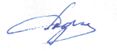 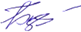 ОЦЕНОЧНЫХ СРЕДСТВдля проведения текущего контроля и промежуточной аттестации обучающихся Методика обучения и воспитания по физической культуре (наименование дисциплины/модуля/вида практики)44.03.01 Педагогическое образование(код и наименование направления подготовки) Физическая культура(наименование профиля подготовки/наименование магистерской программы) Бакалавр(квалификация (степень) выпускника)Составитель:	Рябинин Сергей Петрович, Савчук Александр Николаевич, Серейчикайте Екатерина Александровна,Назначение фонда цепочных средствЦелью создания ФОС дисциплины «Методика обучения и воспитания по физической культуре» является установление соответствия учебных достижений запланированным результатам обучения и требованиям основной профессиональной образовательной программы, рабочей программы дисциплины.ФОС по дисциплине ««Методика обучения и воспитания по физической культуре» решает задачи:Управление и контроль процессом формирования компетенций определяющих психологическое обеспечение профессиональной деятельности бакалавров по физической культуре, определенных ФГОС ВО по направлению подготовки «Педагогическое образование»;Обеспечение соответствия результатов обучения задачам профессиональной педагогической деятельности в образовательном процессе института.ФОС разработан на основании нормативных документов:в соответствии с требованиями федерального государственного образовательного стандарта высшего образования по направлению подготовки 44.03.01 Педагогическое образование (уровень бакалавриата), утверждѐнного приказом Министерства образования и науки Российской Федерации от 4.12.2015 г. № 1426 (зарегистрировано в Минюсте России 16.01.2016 г. № 40536), профессиональным стандартом «Педагог», утверждѐнного приказом Министерства труда и социальной защиты РФ№ 544н (зарегистрировано в Минюсте России 6.12.2013 № 30550);Федеральный закон от 29.12.2012 № 273 – ФЗ «Об образовании в Российской Федерации»Положение о фонде оценочных средств для текущего контроля успеваемости, промежуточной и итоговой аттестации обучающихся по образовательным программам бакалавриата, программам специалитета,программам магистратуры, программам подготовки научно- педагогических кадров в аспирантуре в ФГОУ ВО КГПУ, утвержденное приказом ректора от 30.12.2015 № 498 (п).Фонд оценочных средств для промежуточной аттестацииФонд оценочных средств включают: вопросы и задания к экзаменуОценочные средства.Критерии оценивания по оценочному средству 1 – вопросы и задания к экзаменуМенее 60 баллов – компетенция не сформированаФонд оценочных средств для текущего контроля успеваемости1. Фонды оценочных средств включают: письменные работы, устный опрос, тест, вопросы и задания к экзамену.Критерии оценивания по оценочному средству 1 – письменной работе.ПК-2 Способность использовать современные методы и технологии обучения и диагностикиКритерии оценивания по оценочному средству 2 – устный опросПК-1 Готов реализовывать образовательные программы по учебному предмету в соответствии с требованиями образовательных стандартовПК-1 Готов реализовывать образовательные программы по учебному предмету в соответствии с требованиями образовательных стандартовКритерий оценивания по оценочному средству 3 – тестТест по дисциплине «Методика обучения и воспитания по физической культуре»Разделы и темы дисциплиныМетодические основы физического воспитания учащихся начальной школы.Физическое воспитание в начальной школе.Школьные программы по физической культуре в начальной школе.Школьный урок по физической культуре.Планирование учебной работы.Учет успеваемости.Физическое воспитание школьников с ослабленным здоровьем.Формирование осанки.Формы организации занятий по физической культуре в начальной школе.Методические основы физического воспитания учащихся в основной школе.Физическое воспитание в начальной школе.Школьные программы по физической культуре.Школьный урок физической культуры.Планирование учебной работы.Учет успеваемости.Формирование осанки.Физическое воспитание школьников с ослабленным здоровьем.Внеклассная работа по физической культуре.Внешкольная работа по физической культуре.Методические основы физического воспитания учащихся в средней школе.Физическое воспитание в средней школе.Программы по физической культуре.Уроки по физической культуре.Планирование учебной работы.Учет успеваемости.Физическое воспитание в школах - институтах.Физическое воспитание в малокомплектной сельской школе.Внешкольная работа по физической культуре и спорту.Перечень вопросов к экзамену «Методика обучения и воспитания по физической культуре»Связь физического воспитания с нравственным (задачи, средства, методы).Классификация двигательных ошибок, причины, порождающие их меры, предупреждающие их появление их появление и способы исправления.Домашние	задания.	Их	целевая	направленность.	Контроль	за выполнением домашних заданий учащимися.Сущность координационных способностей (с психофизиологической характеристикой факторов, определяющих их развитие): виды, задачи и методы развития (с учетом возрастных особенностей).Педагогическая	классификация	физических	упражнений	и	ее значение для физического воспитания.Сущность и значение планирования учебной работы по физкультуре в школе. Виды планирования. Этапы планирования.Техника	физических	упражнений:	«стандартная»,	«типовая»	и«персональная» индивидуализация; части, содержание и форма физических упражнений и причины, оказывающие влияние на уровень ее развития.Сущность требований по реализации принципа связи системы физического воспитания с всесторонним гармоническим развитием личности.Физическая культура как общеобразовательный предмет в учебно- воспитательном процессе в школе.Связь физического воспитания с умственным (задачи, средства, методы).Реализация дидактического принципа наглядности в процессе физического воспитания (с психофизиологическим обоснованием).Задачи и организация внеклассной и агитационно- пропагандистской работы по физкультуре в школе.Выносливость как двигательная способность человека (с психофизиологической характеристикой факторов ее развития), ее виды, задачи и методы развития (с учетом возрастных особенностей).Сущность требований по реализации принципа связи системы физического воспитания физического воспитания с трудовой о оборонной практикой.Характеристика воспитательных задач и методика их решения на уроках физкультуры с учащимися младшего, среднего и старшего возраста.Реализация дидактического принципа индивидуализации в процессе физического воспитания (с психофизиологическим обоснование).Динамика развития двигательных навыков (постепенность, неравномерность, разрушение навыков), их отрицательное и положительное влияние при обучении физическим упражнениям.Задачи, содержание и особенности работы по физического воспитанию в сельской малокомплектной школе.Сущность силовых способностей (с психофизиологической характеристикой факторов, определяющих их развитие): виды, задачи и методы развития (с учетом возрастных особенностей).Понятие «физическое развитие» (роль биологических, социальных законов и физического воспитания), «физкультурное образование».Реализация дидактического принципа постепенности в процессе физического воспитания (с психофизиологической оценкой).Задачи, содержание физической, технической, теоретической, тактической и психологической подготовки спортсменов.Задачи, содержание и организация работы по физкультуре в школе интернатах.Сущность силовых способностей (с психофизиологической характеристикой факторов, определяющих их развитие): виды, задачи и методы развития (с учетом возрастных особенностей).Понятие «физическое развитие» (роль биологических, социальных законов и физического воспитания), «физкультурное образование».Гибкость как двигательная способность человека (с психофизиологической характеристикой факторов, определяющих ее развитие): виды, задачи и методы развития (с учетом возрастных особенностей).Реализация дидактических принципов сознательности и активности в процессе физического воспитания )с психофизиологической оценкой).Спортивная ориентация и отбор (задачи, содержание).Предмет теории и методики физического воспитания как научной и учебной дисциплины. Структура, источники, этапы ее развития.Методы использования слова в процессе физического воспитания (учет смысловой и эмоциональной сущности слова).Значение,	задачи и методические требования (психофизиологические) физического воспитания учащихся в основной школе.Причины возникновения и развития физического воспитания как общественного явления (сущность разных концепций). Объективная и субъективная причина.Характеристика содержания требований принципа оздоровительной направленности системы физического воспитания.Учет учебной работы в школе. Виды учета. Критерии оценки.Реализация дидактического принципа систематичности в процессе физического воспитания ( с психофизиологической оценкой).Взгляды выдающихся умом человечества на роль и значение физического воспитания во всестороннем гармоническом развитии человека.Методы хронометрирования и пульсометрии и их значение в регулировании плотности и нагрузки на уроках физкультуры в школе.Классификация урочных форм по физическому воспитанию. Характеристика содержания урока.Характеристика задач, содержания и методов обучения на первом и втором этапах — этапах ознакомления и разучивания двигательных действий.Задачи, содержание и формы физического воспитания студентов. Особенности физического воспитания студентов педагогических вузов.Факторы, определяющие воздействие физических упражнений на занимающихся.Структура урока. Характеристика и обоснование его частей (задачи, содержание и методические указания).Тестирование как важный фактор педагогического контроля за уровнем физической подготовленности школьников в процессе воспитания.Сущность скоростных способностей (с психофизиологической характеристикой факторов, определяющих их развитие): виды, задачи и методы развития (с учетом возрастных особенностей).Характеристика нагрузки (объем, интенсивность) и отдых (интервалы его) и их значение в процессе физического воспитания.Активизация деятельности учащихся на уроках и пути ее осуществления: сущность проблемного, дифференцированного и других способов активизации.Связь физического воспитания с нравственным (задачи, средства, методы).Классификация двигательных ошибок, причины, порождающие их меры, предупреждающие их появление и способы исправления.Домашние задания. Их целевая направленность. Контроль за выполнением домашних заданий учащимися.Сущность содержания руководящей деятельности педагога в успешном проведении урока.Техника физических упражнений как биодинамическая структура (пространственно-временная, временная).Значение, задачи и методические требования (психофизиологические) физического воспитания учащихся в начальной школе.Общая характеристика средств физического воспитания (их причинная обусловленность): физическое упражнение как основное средство физического воспитания (его признаки).Характеристика основных требований, предъявляемых к методике проведения урока по физической культуре.Задачи, содержание и методические требования (психофизиологические) к проведению физкультурных мероприятий в режиме учебного дня школьников.Понятия: «метод», «методический прием», «методика». Характеристика требований, предъявляемых к выбору методов обучения двигательным действиям.Характеристика задач, содержания и методов обучения на третьем этапе – этапе совершенствования двигательного действия.Особенности содержания и методика проведения уроков физической культуры с учащимися, отнесенными к подготовительной и специальной медицинской группе.Соревновательный и игровой методы обучения и их использование в процессе физического воспитания.Характеристика задач, содержания и методов на четвертом этапе – этапе обучения применению знаний и навыков в различных условиях деятельности.Задачи, содержание физического воспитания в средних специальных учебных заведениях и ПУ.Основы системы физического воспитания (научно-методическая, программно-нормативная и организационная).Понятия: «физическое воспитание» (его две специфические стороны), «физическое совершенство» (его органическая взаимосвязь с другими видами воспитания).Задачи, содержание и методика подготовки спортсмена в различные периоды большого тренировочного цикла (макроцикла).Педагогическое наблюдение как метод исследования. Характеристика задач, видов и организации проведения педагогического наблюдения.Закономерности формирования двигательного навыка (фазы, динамический стереотип, эффект экстраполяции), его признаки и значение в практике физического воспитания.Характеристика образовательных задач и методика их решения на уроках физкультуры с учащимися младшего, среднего и старшего возраста.Материалистическая диалектика — методологическая основа теории и методики физического воспитания.Методы наглядного восприятия и использование их в процессе физического воспитания.Виды конспектов уроков и характеристика их содержания. Подготовка к уроку.Цель и задачи системы физического воспитания, их ведущие закономерности.Единство обучения и воспитания в процессе физического воспитания (при взаимосвязи содержания, методов обучения и личности учителя).Реализация принципов демократизации и гуманизации в успешном решении задач физического воспитания школьников.Закономерности формирования двигательного умения и двигательного умения высшего порядка (их значение, значение для процесса воспитания).Связь физического воспитания с эстетическим (задачи, средства, методы).Значение, задачи и методические требования (психофизиологические) физического воспитания учащихся в средней школе.Характеристика компонентов двигательного навыка (физиологические) их значение в обучении двигательным действиям.Характеристика методических форм организации учебной деятельности занимающихся на уроках физкультуры.Характеристика понятий (подготовка спортсмена», «спортивная тренировка», «спортивная форма».Педагогический эксперимент как метод научного исследования. Характеристика задач, видов и организация проведения эксперимента.Понятие «физическая культура», ее функции, классификация, закономерности развития и критерии оценки уровня ее развития в обществе.Характеристика с учащимися младшего, среднего и старшего возраста.Реализация дидактического принципа последовательности в процессе физического воспитания (с психофизиологическим обоснованием).Методы строго регламентированного упражнения, применяемые в процессе обучения двигательным действиям (целостного и расчлененного упражнения).Методика педагогического анализа урока по физической культуре в школе.Карта литературного обеспечения дисциплины«Методика обучения и воспитания по физической культуре» Направление подготовки:44.03.01 Педагогическое образованиенаправленность (профиль) образовательной программы: Физическая культураКвалификация (степень) выпускника БАКАЛАВРФорма обучения: Очная / заочнаяСогласовано: заместитель директора библиотеки	/ Шулипина С.В.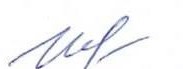 (должность структурного подразделения)	(подпись)	(Фамилия И.О.)Карта материально-технической базы дисциплиныМетодика обучения и воспитания по физической культуре 
Задачи освоения дисциплины «Методика обучения и воспитания по физической культуре Планируемые результаты обучения по дисциплине «Методика обучения и воспитания  по физической культуре (по разделам)(дескрипторы)Код результата обучения (компетенция)Помочь студенту овладеть системой знаний иметодикой обучения и воспитания физической культуре и спортуЗнать:требования ФГОС ООО к результатам обучения выпускника школы(предметные, личностные и метапредметные компетенции, универсальные учебные действия)понятие методика;требования к методике обучения и воспитания физической культуре и спорту;классификации методов и средств физической культуры  и спорту
Уметь:дать оценку целесообразности(эффективности) применения той или иной методики для решения конкретных образовательных (воспитательных) задач, формирования компетенций, УУД.Владеть:умением использовать на уроках физической культуры отдельные методы и средства физической культуры и спортуПК 1 ПК-2 ПК 12Создать условия для использования в профессионально- педагогическойдеятельности методики обучения и воспитания физической культуре и спорту.Знать:основные проблемы теории и методики процесса обучения. Уметь:разработать урок физической культуры с использованием методики обучения и воспитания физической культуре и спортуВладеть:умением целесообразно применять на уроках методики обучения и воспитания физической культуре  и спортуа)Коллективный способ обучения.5.Педагогические	технологиинаосноведидактическогоНаименование разделов и темВсего часовАудиторных часовАудиторных часовАудиторных часовАудиторных часовВнеауди торных часовСодержание внеаудиторной работыФормы контрол яНаименование разделов и тем360всеголекц ийсем ина ровЛаб, прВнеауди торных часовСодержание внеаудиторной работыФормы контрол яНаименование разделов и тем3 курс 5 семестр3 курс 5 семестр3 курс 5 семестр3 курс 5 семестр3 курс 5 семестр3 курс 5 семестр3 курс 5 семестр3 курс 5 семестр3 курс 5 семестрВсего часовВсег олекц ийсем ина ровЛаб, пр181836Физическое воспитание детей раннего идошкольного возраста224Физическое воспитание детей школьного возраста224Физическое воспитание в начальных классах224Физическое воспитание в средних классах224Физическое воспитание в224старших классахВнеклассная работа по физическому воспитанию школьников224Внешкольная работа по физическому воспитанию школьников224Планирование учебной работы в школе224Урок физической культуры2243 курс 6 семестр3 курс 6 семестр3 курс 6 семестр3 курс 6 семестр3 курс 6 семестр3 курс 6 семестр3 курс 6 семестр3 курс 6 семестр3 курс 6 семестр262836Формы построения занятий вфизическом воспитании242Физическое воспитание детей с ослабленнымздоровьем224Физическое воспитание в школах интернатского типа: школах-интернатах, школа продленного дня, детских домах224Программа физического воспитания школьников224Физическое воспитание в малокомплетных сельских школах244Физическое воспитание в222ССУЗахМетодика занятий со студентами, имеющими отклонения в состоянии здоровья, по адаптивнойфизической культуре444Физическое воспитание учащихся колледжейпрофессионального образования224Физическое воспитание в ВУЗах224Профессионально- прикладнаяфизическая подготовка222Физическое воспитание взрослого населения4224 курс 7 семестр4 курс 7 семестр4 курс 7 семестр4 курс 7 семестр4 курс 7 семестр4 курс 7 семестр4 курс 7 семестр4 курс 7 семестр4 курс 7 семестр14148Общая характеристика спорта221Виды спорта и их характеристика222Основы спортивной подготовки442Стороны спортивной подготовки442Спортивная тренировка2214 курс 8 семестр4 курс 8 семестр4 курс 8 семестр4 курс 8 семестр4 курс 8 семестр4 курс 8 семестр4 курс 8 семестр4 курс 8 семестр4 курс 8 семестр242694Подготовка спортсмена в процессе тренировки4410Построение спортивной тренировки спортсмена4416Планирование, контроль и учет в процессе спортивной тренировки спортсмена4410Спортивная форма2414Спортивный отбор в процессе многолетний подготовки4414Теория и методика оздоровительно- рекреативной и реабилитационной физической культуры2210Общая характеристика оздоровительной физической культуры2210Теоретико- методические основыоздоровительной физической культуры2210ВХОДНОЙ КОНТРОЛЬВХОДНОЙ КОНТРОЛЬВХОДНОЙ КОНТРОЛЬВХОДНОЙ КОНТРОЛЬФорма работы*Количество баллов 5 %Количество баллов 5 %Форма работы*minmaxТестирование35ИтогоИтого35БАЗОВЫЙ МОДУЛЬ № 1БАЗОВЫЙ МОДУЛЬ № 1БАЗОВЫЙ МОДУЛЬ № 1БАЗОВЫЙ МОДУЛЬ № 1Форма работыКоличество баллов 40 %Количество баллов 40 %Форма работыminmaxТекущая работаСоставление словаря35Текущая работаПодготовка конспекта по теме «Цели, задачи, принципы системыфизическоговоспитания»35Текущая работаПеречисление средствФВ45Текущая работаСоставление планконспекта уч. занятия711Текущая работаВыступление с докладомна семинарском занятии35ПромежуточныйТестирование59рейтинг-контрольИтогоИтого2540БАЗОВЫЙ МОДУЛЬ № 2 «Принципы обучения»БАЗОВЫЙ МОДУЛЬ № 2 «Принципы обучения»БАЗОВЫЙ МОДУЛЬ № 2 «Принципы обучения»БАЗОВЫЙ МОДУЛЬ № 2 «Принципы обучения»Форма работыКоличество баллов 30 %Количество баллов 30 %Форма работыminmaxТекущая работаКонспектированиелекции35Текущая работаВыступление ссообщением, докладом на семинарском занятии35Текущая работаСоставление тетради спринципами обучения35Текущая работаПрименение любого принципа обучения насеминарском занятии35Промежуточныйрейтинг-контрольТестирование810ИтогоИтого2030Итоговый модульИтоговый модульИтоговый модульИтоговый модульСодержаниеФорма работыКоличество баллов 20 %Количество баллов 20 %СодержаниеФорма работыminmaxЗачетОтветы	на	вопросы	кэкзамену1520ИтогоИтого1520ДОПОЛНИТЕЛЬНЫЙ МОДУЛЬДОПОЛНИТЕЛЬНЫЙ МОДУЛЬДОПОЛНИТЕЛЬНЫЙ МОДУЛЬДОПОЛНИТЕЛЬНЫЙ МОДУЛЬБазовый модуль/ТемаФорма работыКоличество балловКоличество балловБазовый модуль/ТемаФорма работыminmaxНаписание реферата повыбранной теме010ИтогоИтого010Общее количество баллов по дисциплине(по итогам изучения всех модулей, без учета дополнительного модуля)Общее количество баллов по дисциплине(по итогам изучения всех модулей, без учета дополнительного модуля)minmaxОбщее количество баллов по дисциплине(по итогам изучения всех модулей, без учета дополнительного модуля)Общее количество баллов по дисциплине(по итогам изучения всех модулей, без учета дополнительного модуля)60100Общее количество набранных баллов*Академическая оценка60 – 723 (удовлетворительно)73 – 864 (хорошо)87 – 1005 (отлично)УТВЕРЖДЕНОна заседании кафедры Протокол № 9от «13» мая 2020 г.Зав.кафедрой ТОФВСидоров Л.К.  	ОДОБРЕНОна заседании научно-методического совета специальности (направления подготовки)Протокол № 8от «20»мая 2020 г.Председатель НМС М.И. БордуковФормируемые компетенцииВысокий уровень сформированности компетенцииПродвинуты уровеньсформированностикомпетенцииБазовый	уровень сформированности компетенцийФормируемые компетенции(87-100	баллов) отлично(73-86	баллов) хорошо(60-72 балла) удовлетворительноПК-1 ГотовОбучающийся наОбучающийся наОбучающийся нареализовыватьвысоком уровнесреднем уровнеудовлетворительномобразовательныеготов решатьготов решатьуровне готов решатьпрограммы позадачизадачизадачиучебномуобразовательныеобразовательныеобразовательныепредмету впрограммы попрограммы попрограммы посоответствии сучебномуучебномуучебному предметутребованиямипредмету впредмету вв соответствии собразовательныхсоответствии ссоответствии стребованиямистандартовтребованиямитребованиямиобразовательныхобразовательныхобразовательныхстандартовстандартовстандартовПК-2 СпособностьОбучающийся наОбучающийся наОбучающийся наиспользоватьвысоком уровнесреднем уровнеудовлетворительномсовременныеспособенспособенуровне способенметоды ииспользоватьиспользоватьиспользоватьтехнологиисовременныесовременныесовременныеобучения иметоды иметоды иметоды идиагностикитехнологиитехнологиитехнологииобучения иобучения иобучения идиагностики;диагностики;диагностики;ПК-12Обучающийся наОбучающийся наОбучающийся наСпособностьвысоком уровнесреднем уровнеудовлетворительномруководитьспособенспособенуровне способенучебно-руководитьруководитьруководить учебно-исследовательскойучебно-учебно-исследовательскойдеятельностьюисследовательскойисследовательскойдеятельностьюобучающихсядеятельностьюдеятельностьюобучающихсяобучающихсяобучающихсяКритерии оцениванияКоличество баллов(вклад в рейтинг)Ответ полный, обучающийся опирается на теоретические знания из педагогики2Аргументирует свою точку зрения1Ответ самостоятельный. Обучающийся демонстрирует аргументированные суждения, предлагает вариативность решений2Максимальный балл5Рефлексивно-оценочныйПоказатели критерия уровнясформированности компетенцииКоличествобаллов (вклад в рейтинг)Понимает важность решения задачи воспитания и духовно-нравственного развития обучающихся в учебной и внеучебнойдеятельности, соответствующую требованиям ФГОСОбосновывает важность решения задачи воспитания и духовно-нравственного развития обучающихся в учебной и внеучебной деятельности, соответствующую требованиям ФГОС5Понимает важность решения задачи воспитания и духовно-нравственного развития обучающихся в учебной и внеучебнойдеятельности, соответствующую требованиям ФГОСОбосновывает важность знаний, умений и навыков учителя для решения задачи воспитания и духовно- нравственного развития обучающихся5Формулирует основные принципы и методы решения задач по воспитанию и духовно-нравственному развитию обучающихся в учебной и внеучебной деятельности.5Дает оценку своим умениям по психолого-педагогическому сопровождению программы учебной дисциплины в рамках ФГОС ООО5ПраксиологическийПоказатели критерия уровнясформированности компетенцииКоличество баллов(вклад в рейтинг)Умеет на основанииНа основе основных задач по духовно-5учебной программынравственного развитию обучающихсяразрабатыватьпроектирует основные этапы урока втехнологические картысоответствии с требованиями ФГОС(планы-схемы) учебныхОООзанятийОпределяет планируемые предметные,5метапредметные и личностныеобразовательные результаты урокаОпределяет задачи и соответствие им5содержание материала по духовно-нравственному развитию обучающихсяна каждом этапе урокаПланирует итоговый этап урока5(подведение итогов, оценка работыучащихся)Проектирует организацию и5психологическое сопровождениесамостоятельной, групповой ииндивидуальной работы учащихся науроке с использованием методовпсихологииАнализирует спроектированные5результаты урока относительно степениэффективности достижения его целей изадачКритерии оцениванияКоличество баллов(вклад в рейтинг)Правильных ответов 90-100%5Правильных ответов 70-89%4Правильных ответов 60-69%3Правильных ответов менее 60%2№ п/пНаименованиеНаименованиеМесто хранения,электронный адресКоличествоэкземпляров / точка доступаОсновная литератураОсновная литератураОсновная литератураОсновная литератураОсновная литература1.Холодов, Жорж Константинович. Теория	и		методика	физического воспитания и спорта [Текст] : учебное пособие	/	Ж.	К.	Холодов,	В.	С. Кузнецов. - 2-е изд., испр. и доп. - М. : Академия, 2002. - 480 с. - (Высшееобразование)Научная библиотекаНаучная библиотека82.Железняк, Юрий Дмитриевич.Основы	научно-методической деятельности в физической культуре и спорте [Текст] : учеб. пособие для  студ. высш. пед. учеб. заведений / Ю.Д. Железняк, П.К. Петров. - М. :"Академия", 2002. - 264 с.Научная библиотекаНаучная библиотека323.Матвеев, Лев Павлович.Теория и методика физической культуры. Введение в предмет [Текст] : учебник для высш. спец. физкультурных учеб. заведений / Л.П. Матвеев. - 4-е изд., стереотип. - СПб. :Лань ; М. : Омега-Л, 2004. - 160 с. : илНаучная библиотекаНаучная библиотека594.Кузнецов В.С., Колодницкий Г.А. Методика обучения основным видам движений			на	уроках		физической культуры		в		школе	[Текст]	:	(Б-ка учителя	физической	культуры)	/ Кузнецов В.С., Колодницкий Г.А. - М. :ВЛАДОС, 2003. - 176 сНаучная библиотекаНаучная библиотека35.Самостоятельная работа студентов факультетов физической культуры по дисциплинам предметной подготовки [Текст] : учеб. пособие для студ. высш. пед. учеб. заведений / И. М. Туревский, Ж. К. Холодов, В. С. Кузнецов и др.; Под ред. И. М. Туревского. - М. : Академия, 2003. -319 с.Научная библиотека456.Холодов Ж.К., Кузнецов В.С.Теория и методика физического воспитания и спорта: Учеб. пос. для студ. высш. учеб. зав. -2-е изд. , испр. и доп. [Текст] / Холодов Ж.К., КузнецовВ.С. - М. : "Академия", 2003. - 480 сНаучная библиотека107.Теория и организация адаптивной физической культуры [Текст] : учебник. В 2 т. . Т. 1. Введение в специальность. История и общая характеристика	адаптивной физической культуры / Под общей ред. С.П. Евсеева. - М. : Советский спорт, 2003. - 448 с. : ил. - (Физическая культура и спорт инвалидов и лиц сотклонениями в состоянии здоровья)Научная библиотека88.Голощапов, Борис Романович.История физической культуры и спорта [Текст] : учеб. пособие для  студ. высш. пед. учеб. заведений / Б.Р. Голощапов.  -  М.  :  Академия,  2004.  -312   с.   -   (Высшее профессиональноеобразование: Пед. специальности)Научная библиотека909.Кудрявцев, Михаил Дмитриевич. Вариативное		содержание			третьего урока	физической			культуры			с оздоровительной		и		образовательной направленностью		[Текст]	:			учебно- методическое			пособие		/			М.Д. Кудрявцев,	Ю.А.			Копылов,		Н.В. Полянская. - Красноярск : РИО КГПУ,2005. - 320 сНаучная библиотека310.Здоровьеформирующее	физическоеразвитие: Развивающие двигательные программы для детей  5-6 лет [Текст]  :Научная библиотека10пособие для педагогов дошк. учреждений / И. К. Шилкова [и др.] ; ред. М. М. Безруких. - М. : ВЛАДОС, 2001. - 336 с. - (ЗдоровьесберегающаяпедагогикаДополнительная литератураДополнительная литератураДополнительная литератураДополнительная литература11.Смирнов, Юрий Иванович. Спортивная метрология [Текст] : учеб. для студ. пед. вузов / Ю. И. Смирнов, М. М. Полевщиков. - М. : Академия, 2000.	-	228	с.	:	ил.	-	(Высшееобразование).Научная библиотека3512.Гимнастика [Текст] : учеб. для студ. высш. пед. учеб. заведений / М. Л. Журавин, О. В. Загрядская, Н. В. Казакевич и др.; Под ред. М. Л. Журавина, Н. К. Меньшикова. -М. : Академия, 2001. - 448 сНаучная библиотека2313.Педагогическое	физкультурно- спортивное совершенствование [Текст]: учеб. пособие для студ. высш. учеб. заведений / Ю. Д. Железняк, В. А. Кашкаров, И. П. Кравцевич и др. ; ред. Ю. Д. Железняк.  - 2-е изд., испр. - М. :Академия, 2005. - 384 с.Научная библиотека714.Алексеев, Сергей Викторович. Спортивное право России. Правовые основы физической культуры и спорта [Текст] : учебник для студентов вузов / С	.В.	Алексеев;		Ред.		П	.В. Крашенинников.	-	М.	:	ЮНИТИ-ДАНА : Закон и право, 2005. - 671 с.Научная библиотека1115.Барчуков, Игорь Сергеевич. Физическая культура и спорт [Текст] : методология,	теория,	практика	: учебное пособие / И. С. Барчуков, А. А. Нестеров ; ред. Н. Н. Маликов. - 3-е изд., стер. - М. : Академия, 2009. - 528с.Научная библиотека516.Теория и методика обучения базовым видам спорта. Подвижные игры [Текст] : учебник для студентов высшего	профессионального образования / ред. Ю. М. Макаров ; сост.: Н. В. Луткова, Л. Н. Минина, Ю. М. Макаров. - М. : Издательский центр"Академия", 2013. - 272 сНаучная библиотека1017.Теория и методика физического воспитания [Текст] : учебник для студентов факультетов физической культуры педагогических институтов по специальности 03.03 "Физическая культура" / Б. А. Ашмарин, Ю. А. Виноградов, З. Н. Вяткина ; ред. Б. А. Ашмарин. - М. : Просвещение, 1990. -287 с. : илНаучная библиотека25Информационные справочные системы и профессиональные базы данныхИнформационные справочные системы и профессиональные базы данныхИнформационные справочные системы и профессиональные базы данных18.Гарант	[Электронный	ресурс]: информационно-правовое обеспечение:	справочная	правовая	система.	–Москва, 1992– .Научная библиотекалокальная сеть вуза19.Elibrary.ru [Электронный ресурс] : электронная библиотечная система / Рос. информ. портал. – Москва, 2000– .– Режим доступа: http://elibrary.ru.http://elibrary.ruСвободный доступ20.East	View	:	универсальные	базы данных [Электронный ресурс] :периодика России, Украины и стран СНГ . – Электрон.дан. – ООО ИВИС. –2011 - .https://dlib.eastview. com/Индивидуальный неограниченный доступ21.Межвузовская электронная библиотека (МЭБ)https://icdlib.nspu.ru/Индивидуальный неограниченныйдоступАудиторияОборудованиеПроведение лекций, практических занятийПроведение лекций, практических занятийПроведение лекций, практических занятийПроведение лекций, практических занятийПроведение лекций, практических занятий1-37 Учебная доска-1шт., массажная кушетка-1 шт., велотренажер-1шт., ширма-1шт. Учебная доска-1шт., массажная кушетка-1 шт., велотренажер-1шт., ширма-1шт.Нет1-49 Проектор – 1 шт., экран 1 шт.,компьютер-1шт., маркерная доска- 1 шт. Проектор – 1 шт., экран 1 шт.,компьютер-1шт., маркерная доска- 1 шт.Linux Mint – (Свободная лицензия GPL)1-50 Проектор -1 шт.,экран- 1 шт.,компьютер-1шт., маркерная доска- 1шт. Проектор -1 шт.,экран- 1 шт.,компьютер-1шт., маркерная доска- 1шт.Linux Mint – (Свободная лицензия GPL);1-51 Экран-1шт, проектор-1шт, учебная доска-1шт. Экран-1шт, проектор-1шт, учебная доска-1шт.Нет1-52Маркерная доска- 1шт.,компьютер-1шт., проектор-1 шт., экран-1шт.Маркерная доска- 1шт.,компьютер-1шт., проектор-1 шт., экран-1шт.Linux Mint – (Свободная лицензия GPL);1-53Проектор-1шт.,маркерная доска-1шт.,компьютер-10 шт.,интерактивная доска-1шт., массажная кушетка-1шт., стол для инвалида-колясочника 1000*600 рег.-1 шт.Проектор-1шт.,маркерная доска-1шт.,компьютер-10 шт.,интерактивная доска-1шт., массажная кушетка-1шт., стол для инвалида-колясочника 1000*600 рег.-1 шт.Linux Mint – (Свободная лицензия GPL);1-56 Маркерная доска-1шт., учебная доска-1шт.Маркерная доска-1шт., учебная доска-1шт.Нет                                             Самостоятельная работа                                             Самостоятельная работа                                             Самостоятельная работа                                             Самостоятельная работа                                             Самостоятельная работа1-05Компьютер- 15 шт., МФУ-5 шт.Компьютер- 15 шт., МФУ-5 шт.Microsoft® Windows® Home 10 RussianOLPNLAcademicEditionLegalizationGetGenuine (OEMлицензия, контракт № Tr000058029от27.11.2015);Kaspersky Endpoint Security – Лицсертификат  №1B08-190415-050007-883-951;7-Zip - (Свободная лицензия GPL);AdobeAcrobatReader – (Свободная лицензия);Google Chrome – (Свободная лицензия);Mozilla Firefox – (Свободная лицензия);LibreOffice – (Свободная лицензия GPL);XnView – (Свободная лицензия);Java – (Свободная лицензия);VLC – (Свободная лицензия).Гарант - (договор № КРС000772 от21.09.2018)КонсультантПлюс (договор № 20087400211 от 30.1-05ноутбук-10 шт.ноутбук-10 шт.Альт Образование 8 (лицензия № ААО.0006.00, договор